Read the Back!The Schools are now color coded. Events held at Silverton are in Blue, Anderson- Green and Western Hills - Purple.SilvertonAndersonWestern HillsIn the event of a snow day, we will be posting our closings on the Facebook Fan page and WLWT NewsWe had a great turn out for the Dave Williams Memorial Training Seminar. Thank you to all who attended.Remember the Kata Challenge is still going and ends March 31st. How many kata can you do (correctly)?Special Announcement: We will be bringing Soke Nagamine to teach at the dojo and a Midwest Seminar for the United States.July 14th-July17th are the dates. Please mark your calendars now. All students should attend this event.*****Please remember that anyone who is a member of the main school may train at the other locations. If you are a Healthplex member, you may make up classes at the dojo with prior approval. We have built in breaks at the Healthplexes. During the breaks, you are not being charged for classes. If you attend the dojo during a break for extra training you will need to pay the per class rate. Thank you for your understanding, Sensei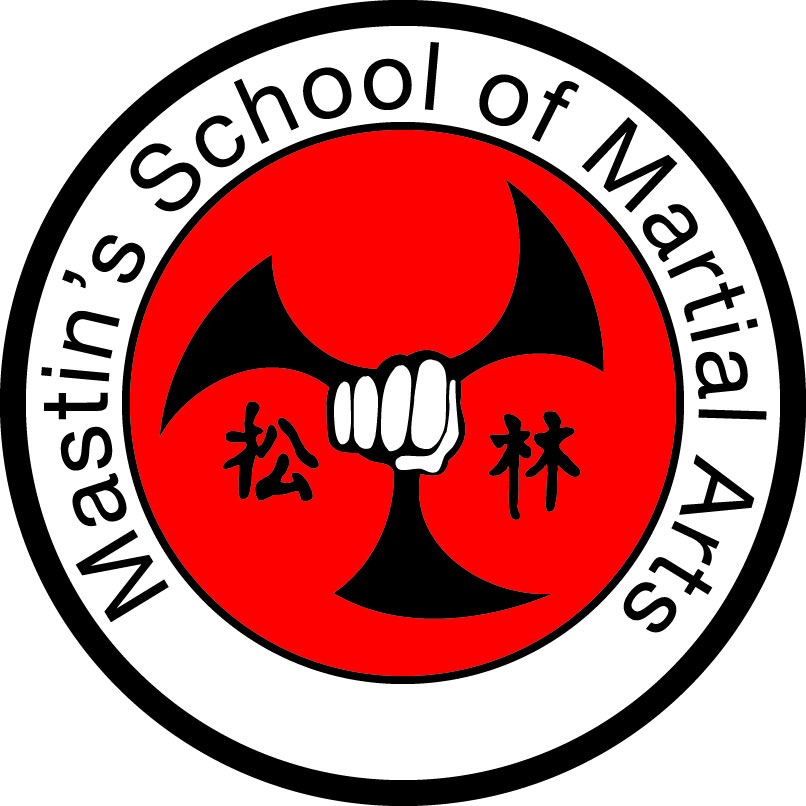  Mastin’s School of Martial Arts February 2011 Mastin’s School of Martial Arts February 2011 Mastin’s School of Martial Arts February 2011 Mastin’s School of Martial Arts February 2011 Mastin’s School of Martial Arts February 2011 Mastin’s School of Martial Arts February 2011 Mastin’s School of Martial Arts February 2011SunMonTues WedThursFriSatWeapon of the month is kamaWord of the Month:Love1ALL MOTHERS WHO ARE NOT CURRENT STUDENTS MAY TRAIN FOR FREE THIS MONTH!234Comp 6-730pm5Blackbelt Class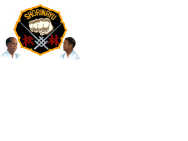 67891011Comp 6-730pm121314Happy Valentine’s Day15161718Comp 6-730pm19202122232425Comp 6-730pm262728March 1Kata Challenge ends at the end of the month!2345Blackbelt Class